Ассортиментная ведомость растений:№НаименованиеКол-воИзображение1Рябина2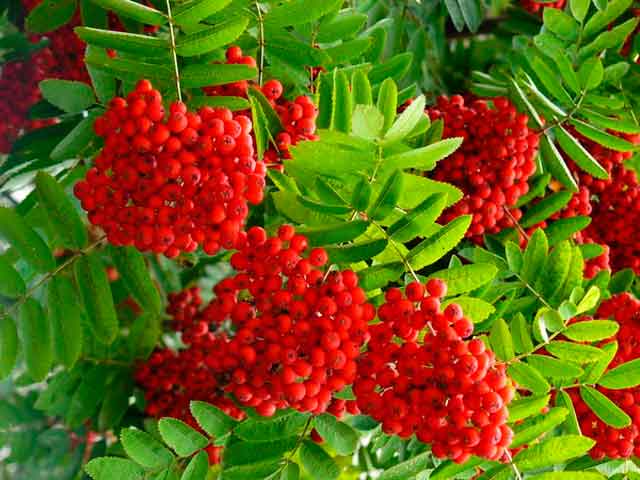 2Гортензия крупнолистная Блауэр Цверг1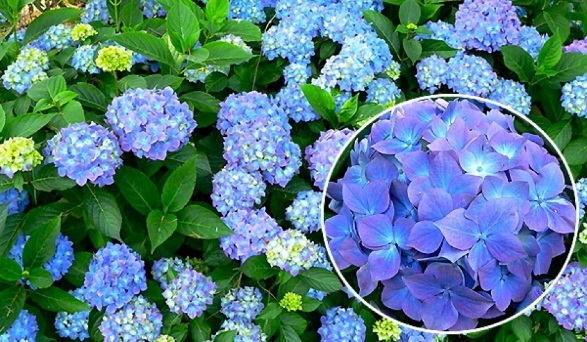 3Можжевельник казацкий2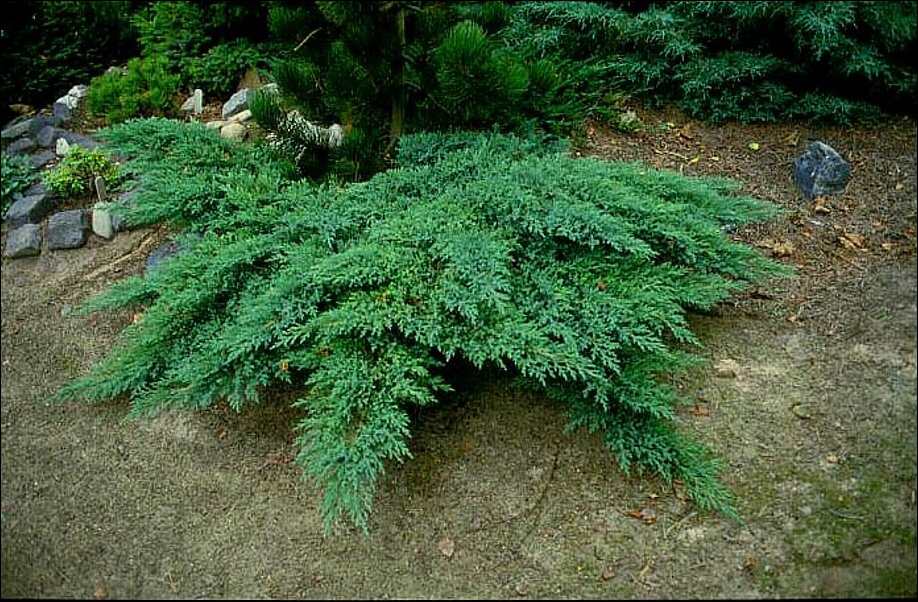 4Можжевельник Минт Джулеп2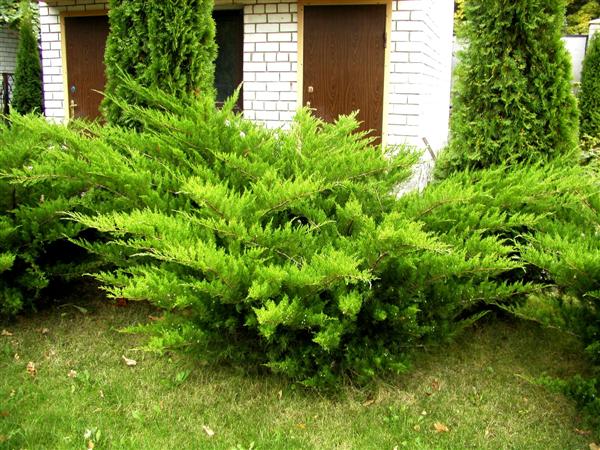 5Можжевельник Ауреа1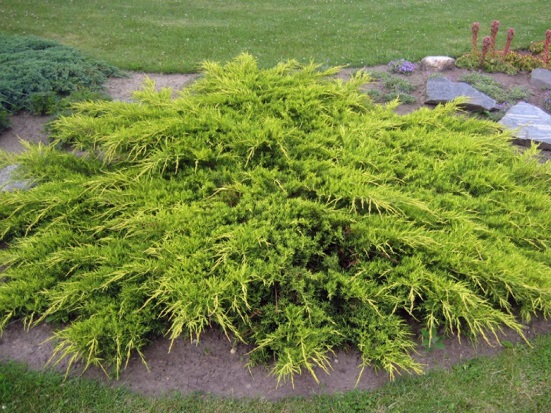 6Ковыль красивейший22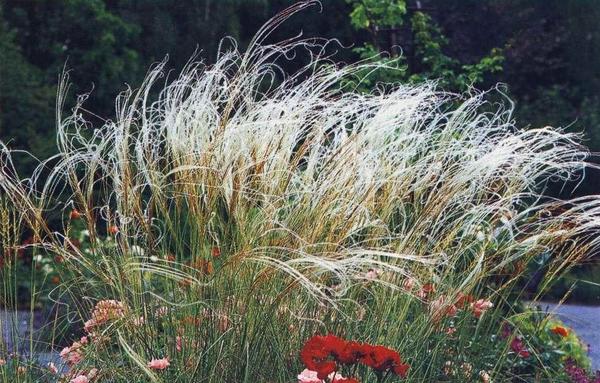 7Овсяница голубая26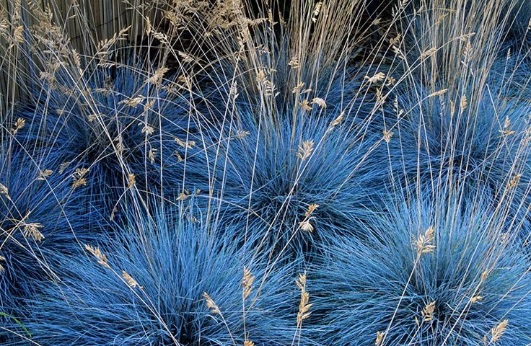 8Императа цилиндрическая10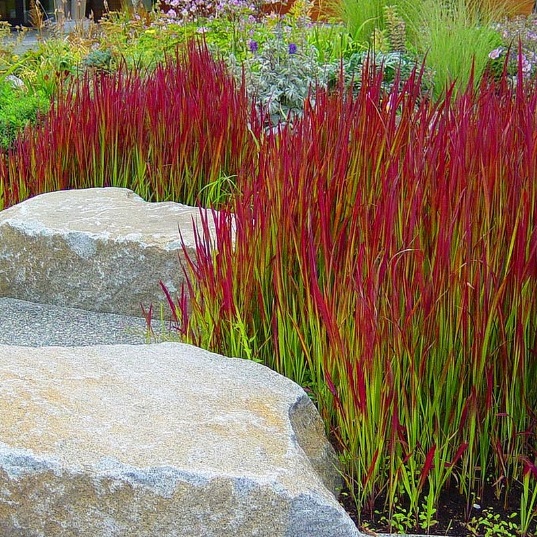 